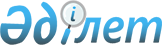 О персональном составе и распределении обязанностей между членами Коллегии Евразийской экономической комиссииРешение Высшего Евразийского экономического совета от 20 декабря 2019 года № 29.
      В соответствии с подпунктом 2 пункта 2 статьи 12 Договора о Евразийском экономическом союзе от 29 мая 2014 года и пунктом 40 Положения о Евразийской экономической комиссии (приложение № 1 к Договору о Евразийском экономическом союзе от 29 мая 2014 года) Высший Евразийский экономический совет решил:   
      1.Утратил силу решением Высшего Евразийского экономического совета от 25.12.2023 № 14 (вступает в силу с 01.02.2024).

      2. Утратил силу решением Высшего Евразийского экономического совета от 25.12.2023 № 14 (вступает в силу с 01.02.2024).


      3. Признать утратившими силу решения Высшего Евразийского экономического совета по перечню согласно приложению.
      4. Настоящее Решение вступает в силу с 1 февраля 2020 г. 
      Члены Высшего Евразийского экономического совета: ПЕРЕЧЕНЬ 
утративших силу решений Высшего Евразийского экономического совета 
      1. Пункты 1 и 2 Решения Высшего Евразийского экономического совета от 21 декабря 2015 г. № 37 "О персональном составе и распределении обязанностей между членами Коллегии Евразийской экономической комиссии".
      2. Решение Высшего Евразийского экономического совета от 31 мая 2016 г. № 11 "О назначении члена Коллегии Евразийской экономической комиссии".
      3. Решение Высшего Евразийского экономического совета от 14 апреля 2017 г. № 4 "О назначении члена Коллегии Евразийской экономической комиссии".
      4. Решение Высшего Евразийского экономического совета от 14 апреля 2017 г. № 5 "О назначении члена Коллегии Евразийской экономической комиссии".
      5. Решение Высшего Евразийского экономического совета от 12 февраля 2018 г. № 2 "О назначении члена Коллегии Евразийской экономической комиссии".
      6. Решение Высшего Евразийского экономического совета от 31 августа 2018 г. № 17 "О назначении членов Коллегии Евразийской экономической комиссии".
      7. Решение Высшего Евразийского экономического совета от 21 мая 2019 г. № 2 "О назначении члена Коллегии Евразийской экономической комиссии".
      8. Решение Высшего Евразийского экономического совета от 29 мая 2019 г. № 14 "О назначении члена Коллегии Евразийской экономической комиссии".
      9. Решение Высшего Евразийского экономического совета от 1 октября 2019 г. № 27 "О назначении члена Коллегии Евразийской экономической комиссии". РАСПРЕДЕЛЕНИЕ 
обязанностей между членами Коллегии Евразийской экономической комиссии 
      Сноска. Распределение утратило силу решением Высшего Евразийского экономического совета от 25.12.2023 № 14 (вступает в силу с 01.02.2024).
					© 2012. РГП на ПХВ «Институт законодательства и правовой информации Республики Казахстан» Министерства юстиции Республики Казахстан
				
От РеспубликиАрмения

От РеспубликиБеларусь

От РеспубликиКазахстан

От КыргызскойРеспублики

От РоссийскойФедерации
ПРИЛОЖЕНИЕ 
к Решению Высшего 
Евразийского экономического  
совета 
от 20 декабря 2019 г. № 29  УТВЕРЖДЕНО
Решением Высшего
Евразийского экономического 
совета
от 20 декабря 2019г. № 29 